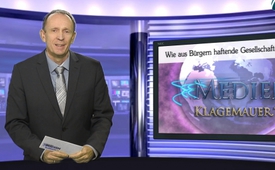 Wie aus Bürgern haftende Gesellschafter werden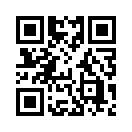 Der schwedische Energiekonzern Vattenfall ändert jetzt seine Rechtsform. Aus der Vattenfall Europe AG wird die Vattenfall GmbH. Gleichzeitig...Der schwedische Energiekon
zern Vattenfall ändert jetzt sei
ne Rechtsform. Aus der Vatten
fall Europe AG wird die
Vattenfall GmbH. Gleichzeitig
erlischt der Beherrschungsver
trag, den die Konzernmutter
Vattenfall AG mit der Deutsch
land-Tochter Vattenfall Europe
AG geschlossen hatte. Versucht
da etwa gerade dieser schwe
dische Staatskonzern der milli
ardenschweren Haftung für die
maroden deutschen Atomkraft
werke Krümmel, Brunsbüttel
und Brokdorf zu entgehen?
Würde diesem Vorgehen ir
gendein Mensch zustimmen,
nachdem Vattenfall jahrelang
an den risikoreichen Atomkraft
werken gut verdient hat?
Trägt die Risiken jetzt der deut
sche Steuerzahler?von gs.Quellen:http://www.tagesschau.de/inland/vattenfall156.htmlDas könnte Sie auch interessieren:---Kla.TV – Die anderen Nachrichten ... frei – unabhängig – unzensiert ...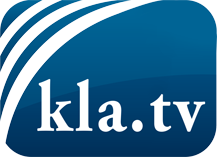 was die Medien nicht verschweigen sollten ...wenig Gehörtes vom Volk, für das Volk ...tägliche News ab 19:45 Uhr auf www.kla.tvDranbleiben lohnt sich!Kostenloses Abonnement mit wöchentlichen News per E-Mail erhalten Sie unter: www.kla.tv/aboSicherheitshinweis:Gegenstimmen werden leider immer weiter zensiert und unterdrückt. Solange wir nicht gemäß den Interessen und Ideologien der Systempresse berichten, müssen wir jederzeit damit rechnen, dass Vorwände gesucht werden, um Kla.TV zu sperren oder zu schaden.Vernetzen Sie sich darum heute noch internetunabhängig!
Klicken Sie hier: www.kla.tv/vernetzungLizenz:    Creative Commons-Lizenz mit Namensnennung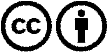 Verbreitung und Wiederaufbereitung ist mit Namensnennung erwünscht! Das Material darf jedoch nicht aus dem Kontext gerissen präsentiert werden. Mit öffentlichen Geldern (GEZ, Serafe, GIS, ...) finanzierte Institutionen ist die Verwendung ohne Rückfrage untersagt. Verstöße können strafrechtlich verfolgt werden.